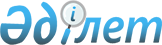 Об установлении ограничительных мероприятий
					
			Утративший силу
			
			
		
					Решение акима Уильского сельского округа Кызылкогинского районного Атырауской области от 29 июля 2015 года № 23. Зарегистрировано Департаментом юстиции Атырауской области 31 июля 2015 года № 3269. Утратило силу решением акима Уильского сельского округа Кызылкогинского района Атырауской области от 06 октября 2015 года № 31      Сноска. Утратило силу решением акима Уильского сельского округа Кызылкогинского района Атырауской области от 06.10.2015 № 31 (вводится в действие со дня подписания).

      В соответствии со статьей 35 Закона Республики Казахстан от 23 января 2001 года "О местном государственном управлении и самоуправления в Республике Казахстан", подпунктом 7) статьи 10-1 Закона Республики Казахстан от 10 июля 2002 года "О ветеринарии", на основании представления главного государственного ветеринарно-санитарного инспектора государственного учреждения "Кзылкогинская районная территориальная инспекция Комитета ветеринарного контроля и надзора Министерства сельского хозяйства Республики Казахстан" от 10 июня 2015 года № 127, аким РЕШИЛ:

      1.  В связи с возникновением болезни бешенство у одной сабки в селе Жаскайрат установить ограничительные мероприятий на дома № 1, 8, 9, 12, 13. расположенные по улице Шукира Еркинова.

      2.  Рекомендовать коммунальному государственному предприятию на праве хозяйственного ведения "Кызылкогинская центральная районная больница" Управления здравоохранения Атырауской области (по согласованию), Республиканскому государственному учреждению "Кзылкогинское районное управление по защите прав потребителей Департамента по защите прав потребителей Атырауской области Комитета по защите прав потребителей Министерстово национальной экономики Республики Казахстан" (по согласованию) принять необходимые меры вытекающие из данного решения.

      3.  Контроль за исполнением настоящего решения оставляю за собой.

      4.  Настоящее решение вступает в силу со дня государственной регистрации в органах юстиции и вводится в действие по истечении десяти календарных дней после дня его первого официального опубликования.


					© 2012. РГП на ПХВ «Институт законодательства и правовой информации Республики Казахстан» Министерства юстиции Республики Казахстан
				
      Акима Уильского
сельского округа:

Е. Игали

      СОГЛАСОВАНО:

      Главный врач коммунального
государственного предприятия на
праве хозяйственного ведения
"Кызылкогинская центральная
районная больница" Управления
здравоохранения Атырауской области

С. Тайшыбай

      "29" июль 2015 год

      Руководитель Республиканского
государственного учреждения
"Кзылкогинское районное
управление по защите прав
потребителей Департамента по
защите прав потребителей
Атырауской области Комитета по
защите прав потребителей
Министерстово национальной
экономики Республики Казахстан"

А. Аймуратова 

      "29" июль 2015 год
